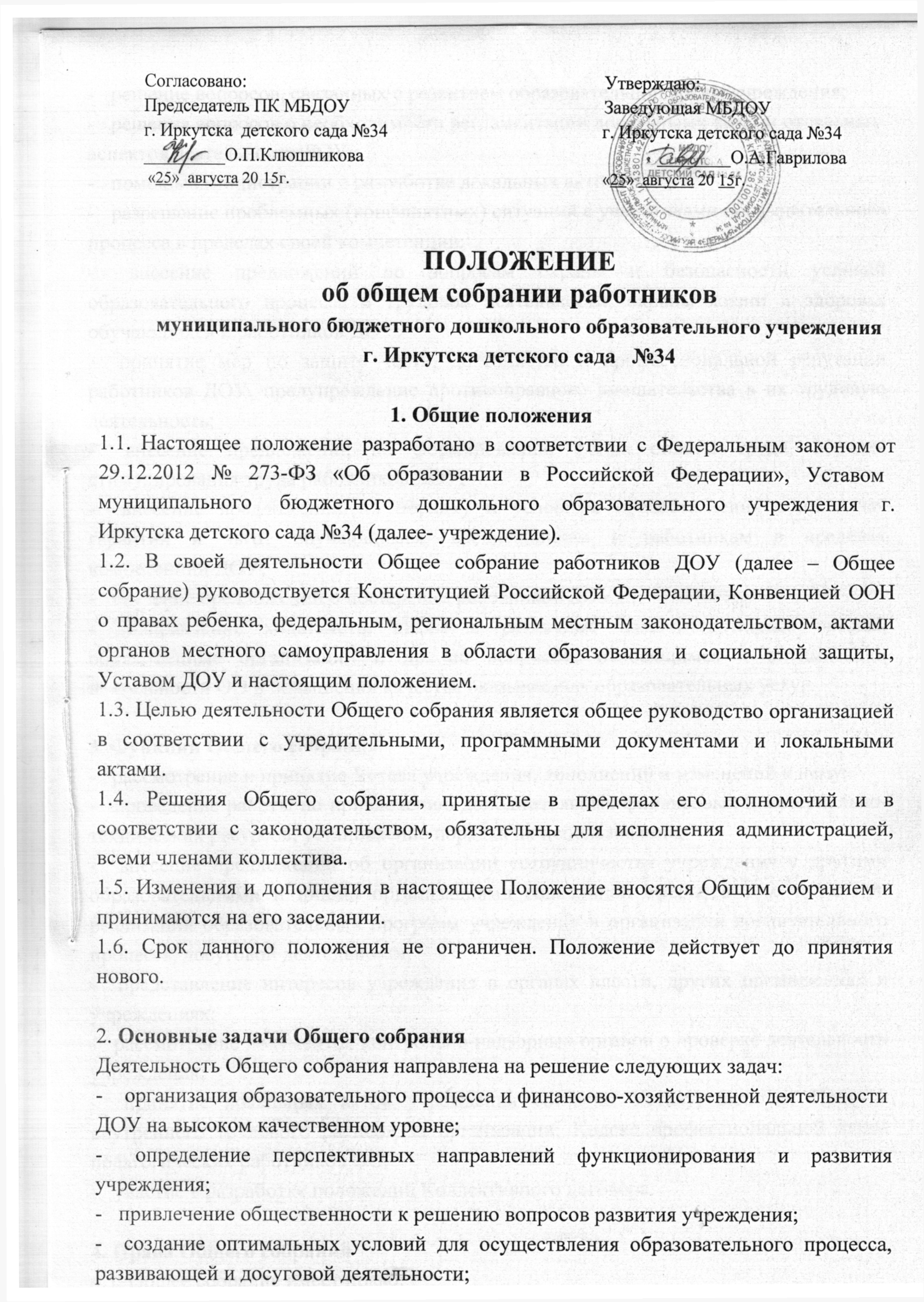 -   решение вопросов, связанных с развитием образовательной среды учреждения;-   решение вопросов о необходимости регламентации локальными актами отдельных аспектов деятельности ДОУ;-   помощь администрации в разработке локальных актов ДОУ;-   разрешение проблемных (конфликтных) ситуаций с участниками образовательного процесса в пределах своей компетенции;-   внесение предложений по вопросам охраны и безопасности условий образовательного процесса и трудовой деятельности, охраны жизни и здоровья обучающихся и работников ДОУ;-   принятие мер по защите чести, достоинства и профессиональной репутации работников ДОУ, предупреждение противоправного вмешательства в их трудовую деятельность;-   внесение предложений по формированию фонда оплаты труда, порядка стимулирования труда работников ДОУ;-   внесение предложений по порядку и условиям предоставления социальных гарантий и льгот обучающимся, воспитанникам и работникам в пределах компетенции ДОУ;-   внесение предложений о поощрении работников ДОУ;-   направление ходатайств, писем в различные административные органы, общественные организации и др. по вопросам, относящимся к оптимизации деятельности ОО и повышения качества оказываемых образовательных услуг.3. Функции Общего собрания-   рассмотрение и принятие Устава учреждения, дополнений и изменений к нему;-   проведение работы по привлечению дополнительных финансовых и материально-технических ресурсов, установление порядка их использования;-   внесение предложений об организации сотрудничества учреждения с другими образовательными и иными организациями социальной сферы, в том числе при реализации образовательных программ учреждения и организации воспитательного процесса, досуговой деятельности;-   представление интересов учреждения в органах власти, других организациях и учреждениях;-   рассмотрение документов контрольно-надзорных органов о проверке деятельности учреждения;-   принятие локальных актов учреждения согласно Уставу, включая Правила внутреннего трудового распорядка организации; Кодекс профессиональной этики педагогических работников ОО;-   участие в разработке положений Коллективного договора.4. Права Общего собрания4.1. Общее собрание имеет право:-  участвовать в управлении учреждением;- выходить с предложениями и заявлениями на Учредителя, в органы муниципальной и государственной власти, в общественные организации;4.2. Каждый член Общего собрания имеет право:-  потребовать обсуждения Общим собранием любого вопроса, касающегося деятельности учреждения, если его предложение поддержит, не менее одной трети членов собрания;- при несогласии с решением Общего собрания высказать свое мотивированное мнение, которое должно быть занесено в протокол.5. Организация управления Общим собранием5.1. В состав Общего собрания входят все работники учреждения.5.2. На заседании Общего собрания могут быть приглашены представители Учредителя, общественных организаций, органов муниципального и государственного управления. Лица, приглашенные на собрание, пользуются правом совещательного голоса, могут вносить предложения и заявления, участвовать в обсуждении вопросов, находящихся в их компетенции.5.3. Для ведения Общего собрания из его состава открытым голосованием избирается председатель и секретарь сроком на один календарный год, которые  исполняют свои обязанности на общественных началах.5.4. Председатель Общего собрания:- организует деятельность Общего собрания;- информирует членов трудового коллектива о предстоящем заседании;- организует подготовку и проведение заседания;- определяет повестку дня;- контролирует выполнение решений.5.5. Общее собрание собирается не реже 2 раз в календарный год.5.6. Общее собрание считается правомочным, если на нем присутствует не менее 2/3 работников учреждения.5.7. Решение Общего собрания принимается простым большинством голосов открытым голосованием.5.8. Решение Общего собрания считается принятым, если за него проголосовало не менее 2/3 присутствующих.5.9.  Решения Общего собрания  реализуются через приказы и распоряжения руководителя учреждения; после принятия носят рекомендательный характер, а после утверждения руководителем учреждения становятся обязательными для исполнения.5.10.  Приказы и распоряжения доводятся до всего трудового коллектива учреждения не позднее, чем в течение 3 дней после прошедшего заседания.6. Ответственность Общего собрания6.1. Общее собрание несет ответственность за:-  выполнение не в полном объеме или невыполнение закрепленных за ним задач и функций;-  соответствие принимаемых решений законодательству РФ, нормативно-правовым актам;- компетентность принимаемых решений.7. Делопроизводство Общего собрания8.1. Заседания Общего собрания оформляются протоколом.8.2. В протоколе фиксируются: дата проведения, количественное присутствие (отсутствие) членов трудового коллектива,  приглашенные (ФИО, должность), повестка дня, ход обсуждения вопросов, предложения, рекомендации и замечания членов трудового коллектива и приглашенных лиц,  решение.8.3. Протоколы подписываются председателем и секретарем Общего собрания.8.4. Нумерация протоколов ведется от начала календарного  года.8.5. Журнал протоколов Общего собрания нумеруется постранично, прошнуровывается, скрепляется подписью заведующего и печатью учреждения.